                МАГАДАНСКАЯ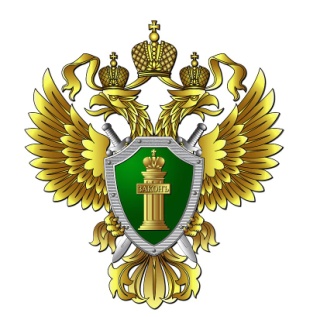                            ТРАНСПОРТНАЯ ПРОКУРАТУРА	Разъяснение законодательства в сфере межнациональных отношений, уголовная ответственность за расовую дискриминацию 	Граждане нередко сталкиваются с дискриминацией. Это может быть ограничение прав и свобод человека по полу, расе, языку, национальности, социальным сторонам.Частью 2 ст. 19 Конституции Российской Федерации гарантируется обеспечение равных прав, свобод человека и гражданина вне зависимости от его пола, религии, языка, расы, национальности и прочих социально-общественных сторон.Запрещаются любые формы ограничения прав граждан по признакам социальной, расовой, национальной, языковой или религиозной принадлежности.Статья 136 Уголовного кодекса РФ предусматривает уголовную ответственность за дискриминацию, то есть нарушение прав, свобод и законных интересов человека и гражданина в зависимости от его пола, расы, национальности, языка, происхождения, имущественного и должностного положения, места жительства, отношения к религии, убеждений, принадлежности к общественным объединениям или каким-либо социальным группам, совершенное лицом с использованием своего служебного положенияЗа совершение преступления, предусмотренного ст. 136 УК РФ, виновное лицо может быть подвергнуто штрафу в размере от ста тысяч до трехсот тысяч рублей или в размере заработной платы или иного дохода осужденного за период от одного года до двух лет, либо лишением права занимать определенные должности или заниматься определенной деятельностью на срок до пяти лет, либо обязательными работами на срок до четырехсот восьмидесяти часов, либо исправительными работами на срок до двух лет, либо принудительными работами на срок до пяти лет, либо лишением свободы на тот же срок. При цитировании или перепечатке текста ссылка на Магаданскую транспортную прокуратуру обязательна!